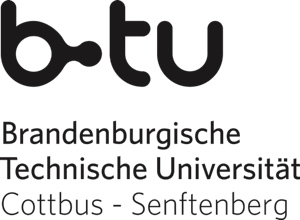 Anmeldung des praktischen Studienabschnittsfür den fachhochschulischen Bachelorstudiengang BetriebswirtschaftslehrePersönliche AngabenAngaben zum PraktikumsbetriebBetreuende/r Professor/in (wenn kein Eintrag, dann automatische Zuordnung Frau Prof. Michalk)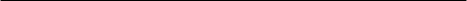 Name, VornameStraße, HausnummerPLZ, OrtE-Mail                                                                                                               @b-tu.deTelefonnummerMatrikelnummerPrüfungs- und StudienordnungAktuell erreichte LeistungspunkteBetrieb/FirmaBetrieb/FirmaStraße, HausnummerStraße, HausnummerPLZ, OrtPLZ, OrtPraktikumsbetreuer/in des Praktikumsbetriebes(wenn bekannt)Praktikumsbetreuer/in des Praktikumsbetriebes(wenn bekannt)Zeitraum des PraktikumsZeitraum des Praktikumsvon:bis:NameWeitere notwendige Unterlagen sind dieser Anmeldung (pdf-Datei) beizufügen: Notenübersicht (pdf-Datei) Praktikumsvertrag (pdf-Datei)